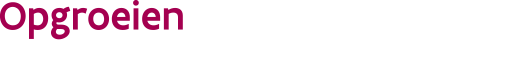 Attest behandelend arts//////////////////////////////////////////////////////////////////////////////////////////////////////////////////////////////////Vaststelling dat het kind zich wegens ziekte inschrijft voor minder dan 17 lesuren of voor minder dan 27 studiepunten//////////////////////////////////////////////////////////////////////////////////////////////////////////////////////////////////situeringKinderen in Vlaanderen hebben onvoorwaardelijk recht op een Groeipakket tot en met de maand waarin ze 18 jaar worden. Zolang ze studeren, kunnen ze onder voorwaarden nog recht hebben op een Groeipakket tot 25 jaar.Wanneer een kind of een jongere zich, door ziekte, inschrijft voor minder dan 17 lesuren per week of voor minder dan 27 studiepunten, omdat het niet aankan het volledige lessenpakket te volgen, dan heeft het kind of de jongere nog recht op een Groeipakket als de behandelend arts de ongeschiktheid vaststelt.
Regelgevend kaderBesluit van de Vlaamse Regering van 5 oktober 2018 tot vaststelling van de diverse hoedanigheden van het rechtgevend kind en betreffende de vrijstellingen van de toekenningsvoorwaarden voor de gezinsbijslagen, de startbedragen geboorte en adoptie en de universele participatietoeslagen (artikelen 20, 26 en 35 - BS 18-12-2018).Meer info www.groeipakket.be/tegemoetkomingen/studenten-secundair-onderwijswww.groeipakket.be/tegemoetkomingen/studenten-hoger-onderwijsgegevens artsgegevens kindAls het rijksregisternummer niet gekend is:Dossiernummer uitbetaler Groeipakket: attestering artsHierbij verklaar ik dat het voormelde kind wegens of ten gevolge van een ziekte niet in staat is om zich in te schrijven voor: Periode  20…………… - 20……………Lespakket									Stempel arts